Dear Parents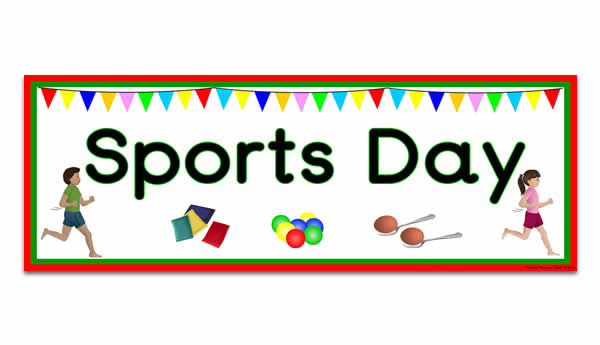 Sports DayWe are very much looking forward to inviting you into school to share our Sports Days with you. Our sports days are designed to allow children to experience a range of different sporting activities and are based on inclusion and enjoyment, rather than winning. We hope you will enjoy watching your children have fun with sport and working collaboratively with their peers.  Please note days and timings below. Nursery and Reception : Monday 3rd July at 1:15pm - 2:15pm (please note Reception children can be collected at the end of sports day if you wish)Years 1, 2 and 3: Friday 30th June at 1.45pm Years 4, 5 and 6: Friday 30th June at 9.15am. Please ensure your child has a water bottle and sun hat in school and sun lotion is applied before school. Parents/ Carers of current Year 3 Your child hopefully came home with a letter about Year 4 residential next year. The letter detailed the dates and payment options. We have asked for a non-refundable deposit of £25 by Friday 30th June to secure your space.If you have any questions about camp please pop into the school office.New Year 6 Lunchtime Buddies We would like to train up new playground buddies by the end of this term. Playground buddies work with the younger children at lunchtime to support the SMSA staff in resolving conflicts and supporting friendships. The children work on a rota basis so are not expected to carry this out every lunchtime. Applications are open now to all children in Year 5 who would like to be a buddy next year. Please write a short letter to me explaining why you would like to be a buddy and why  you think you would make a good buddy.  Please could these letters be handed to me by the end of June ready for training in July. If you have any questions please come and ask. Mrs Bowery Top Class Attendance for last weekReading RaffleKey Stage 1                   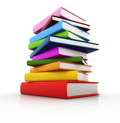 Winners:         Badger 68%2nd Place       Squirrel 57%     Key Stage 2Winners: 	Eagle 91%           	2nd place: 	Falcon 81%Top Doodling ClassesDoodle Maths Doodle TablesStar LearnersWell done to this week’s Star Learners 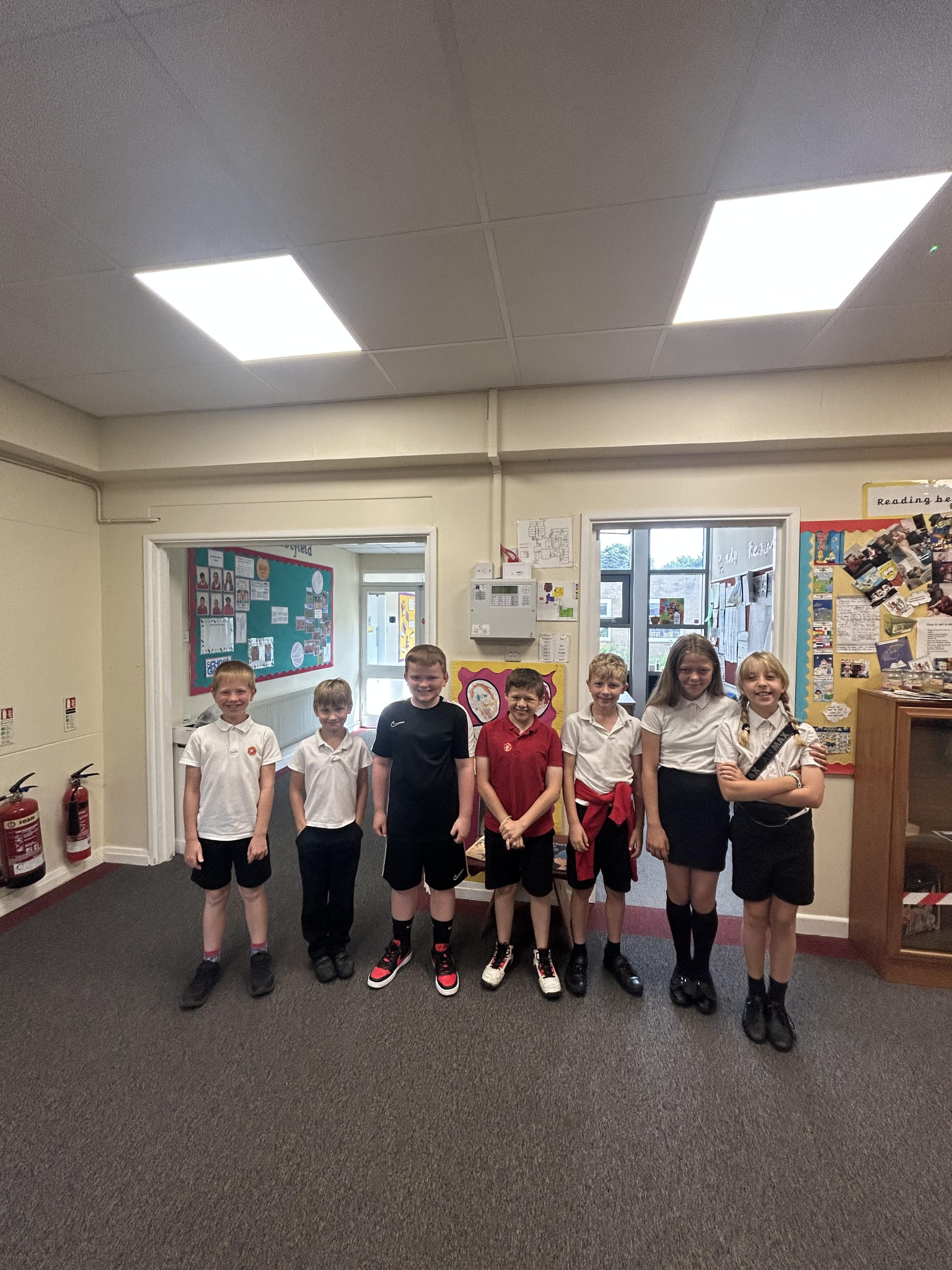 Somerset Literacy Network poetry competitionA huge congratulations to James Rossiter, who recently won the Somerset Literacy Network poetry competition. Out of a colossal 2600 entries, James achieved an amazing 2nd prize for his beautifully written poem about the Earth!  Not only did he win a framed copy of his poem, a wonderful book of poetry and certificate, but a video call with the incredible poet, AF Harold!  What a fantastic achievement - well done James!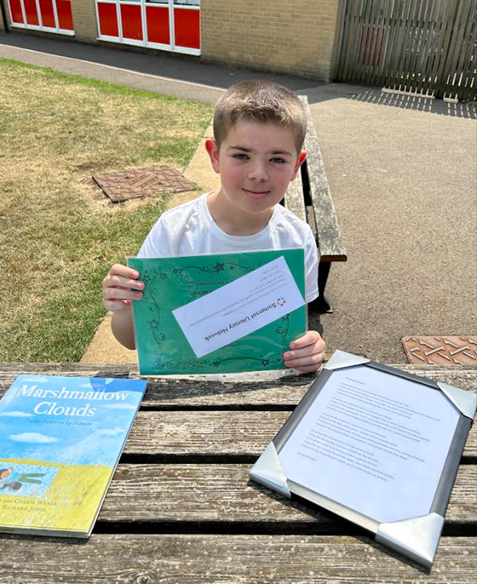 Diary Dates				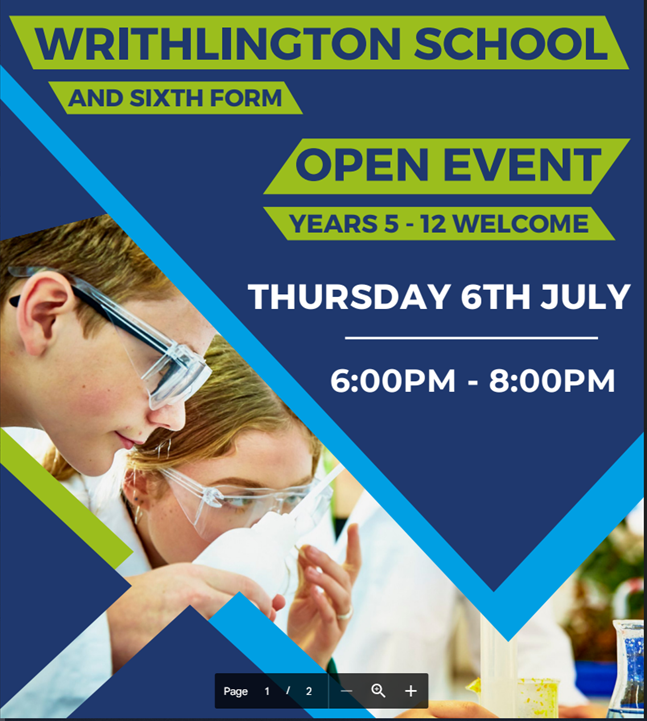 JuneFri 30		Sports Day Year 1-6JulyMon 3		Nursery & Reception Sports DayWed 5		Year 6 Camp Meeting (Sept 23)Thurs 6		Shuffle Up dayFri 7		School FayreMon 10 – Fri 14	Fantastic FuturesFri 21		End of school year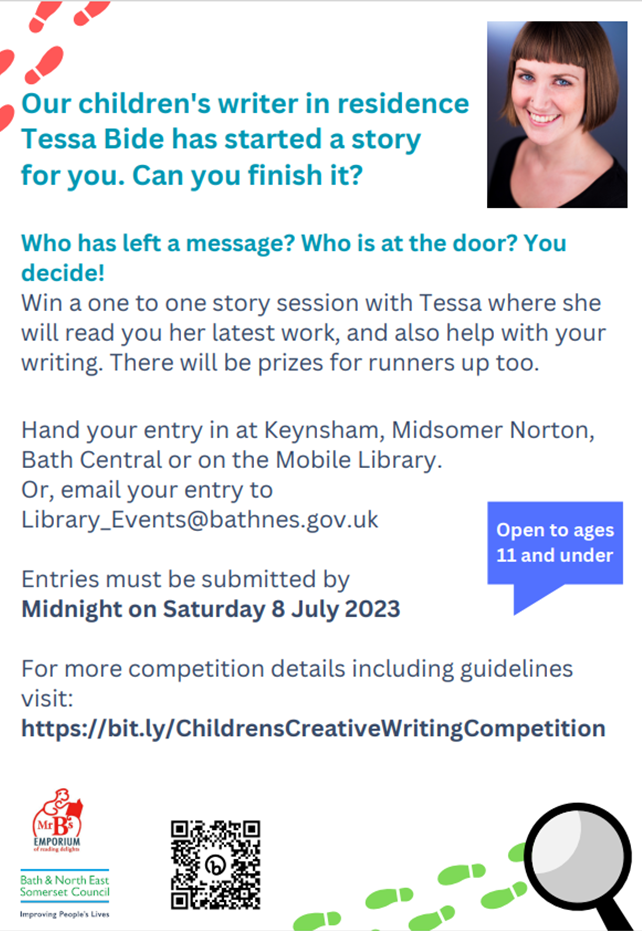 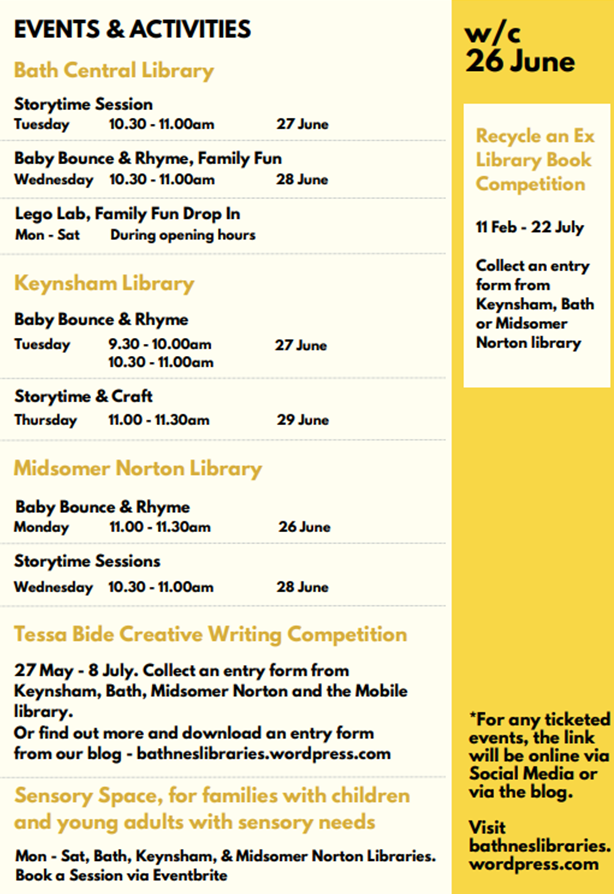 Dragonfly97.8%Squirrel96.8%Eagle91%Falcon77%Dolphin68%Eagle94%Falcon77%Turtle46%ClassNameSchool ValueDolphinConnor WilsonAmbition/ ResilienceMonkeyMax RisdaleAmbition/CollaborationDragonflyJackson WaldronEverythingPantherTeagan ViningAmbitionButterflyAlfie FrancisEverythingFalcon Florence SheppardCollaborationEagleLilly-Mai SmithResilience